PETIC 2020QUÉ ES PETIC?Petic o Plan Estratégico de Tecnologías de la Información y las Comunicaciones, es un documento en el que se plasma la estrategia mediante la cual se espera que las Tecnologías de la Información se integren con la misión, visión y objetivos de la organización.OBJETIVOLo que persigue la estrategia es ante todo marcar unas pautas muy concretas en cuanto al uso adecuado de las TTI en la ITTB, a partir de la modernización de la infraestructura tecnológica software y hardware, apoyados en el uso estratégico de las TICs, que conlleve a constituir una entidad más eficiente, más participativa con el firme propósito del mejoramiento continuo en la prestación del servicio a la comunidad, reflejando la legalidad, agilidad y la transparencia  en cada una de sus acciones.Objetivos EspecíficosFortalecer los servicios tecnológicos que tiene la Entidad e incorporar servicios nuevosFortalecer el sistema de información misional, sin dejar de lado otros sistemas o subsistemas de información que coadyuven al mejoramiento de los servicios prestados, enmarcado siempre en los desarrollos que emergen con visión a futuroImpulsar y avanzar en la implementación de la estrategia de Gobierno en DigitalEstablecer un Plan Tecnológico que contribuya al desarrollo y éxito de los planes estratégicos de la InstituciónALCANCESLa Carta magna, establece en el Artículo 2, que las autoridades están instituidas para proteger a todas las personas residentes en el país, en su vida, honra, bienes, creencias y demás derechos y libertades, para asegurar el cumplimiento de los deberes sociales del estado y de los particulares.El artículo 24 de la C.N establece que, todo colombiano tiene derecho a circular libremente por el territorio nacional, pero está sujeto a la intervención y reglamentación de las autoridades quienes garantizarán la seguridad y la comodidad de los habitantes, especialmente de los peatones y las personas con discapacidad, para la preservación de un ambiente sano y la protección del uso común del espacio público.El Código Nacional de Tránsito, ley 769 de 2002 establece que: "Las autoridades de tránsito velarán por la seguridad de las personas y las cosas en la vía pública y privadas abiertas al público. Sus funciones serán de carácter regulatorio y sancionatorio y sus acciones deben ser orientadas a la prevención y la asistencia técnica y humana a los usuarios de las vías"La Inspección de Tránsito y Transporte de Barrancabermeja, ITTB, fue creada en el año 1971 por el Instituto Nacional de Transporte a través del decreto 1347 como un organismo centralizado de la Administración Municipal con la finalidad de organizar y mejorar la movilidad en la ciudad.En el año de 1985 mediante el acuerdo 032 obtiene su personería jurídica de derecho público con autonomía administrativa, patrimonio y rentas propias dirigido y administrado por una junta directiva. Años más tarde mediante el decreto N°088 de 1995 se reorganizó la entidad como establecimiento público y a través del acuerdo N°001 del 2003, se adoptaron los estatutos con los que actualmente cuenta la entidad.La División Sistemas de la ITTB plasma en el presente documento la formulación del Plan Estratégico de Tecnologías de la Información, periodo 2018 - 2021, a partir de aquello con lo cual cuenta actualmente la Entidad, y desde luego proyectando la incorporación, uso y modernización tecnológica en un factor fundamental para la prestación de un eficiente servicio en las diversas áreas funcionales, trascendiendo a la integración con otros sistemas y la conectividad y facilidad de acceso a la información.Cubre los seis dominios establecidos en el marco de referencia de arquitectura empresarialDominio de Estrategia de TIDominio de Gobierno de TIDominio de InformaciónDominio de Sistema de informaciónDominio de Servicios TecnológicosDominio de Uso y ApropiaciónMARCO NORMATIVOEl plan estratégico de las tecnologías de información se encuentra directamente relacionado a la normativa nacional Colombiana, por tal razón es compromiso de la ITTB moverse dentro de un marco normativo y direccional, el primero de carácter general y el segundo el delineado por el Ministerio de las TICsLas leyes y normas a estos efectos lo constituyen primordialmente Decretos y Leyes del orden nacionalDECISIONES TRASCENDENTALESLa toma de decisiones puede implicar romper paradigmas que por mucho tiempo se han seguido, en ocasiones sin una plena convicción de eficiencia, sino por temor a innovar. Se basa en realidades muy trascendentales como:La tecnología debe pasar de ser una moda a convertirse en factor estratégico para la entidad.Los proyectos de TI son muy costosos y su rentabilidad no resulta tan atractivaMuchos sistemas de información en la práctica no son integralesDecidir sobre si se adquieren productos genéricos o si se hace un desarrollo a medida, más costoso y más lento en su desarrollo e implementaciónANÁLISIS DE LA SITUACIÓN ACTUALLa ITTB y la gran mayoría de entidades del estado vienen trabajando en la implementación de la estrategia Gobierno Digital, con la cual el estado pretende afianzar la eficiencia, la transparencia y su carácter participativo, para lo cual las tecnologías de la información y las comunicaciones se constituyen en herramientas vitales para su logroEstrategia de TIMisiónLa ITTB a través de la División de Sistemas brinda apoyo en el uso de las tecnologías, su uso básico y apropiación de las TICs mediante la generación de políticas y programas, para mejorar la calidad del servicio al ciudadanoVisiónPara el 2025 fecha en el cual la ITTB aspira y propende ser un referente a nivel regional y nacional, su División Sistemas, que tiende a denominarse la División de Tecnología, soportará tal meta a través de un robusto sistema de información misional y otros sistemas de apoyo, algunos como aplicativos especializados y específicos en el sector  transporte.En la actualidad la ITTB concesionada parcialmente mediante contrato de Concesión 068 de diciembre de 2017, se encuentra en la fase de implementación del software provisto por el Concesionario, dentro de lo cual se destaca la habilitación de trámites con el Runt vía web service como gran hito tecnológico en la región e inclusive a nivel país. Se espera afianzar ese software y oros aplicativos que contribuyan a mejorar la eficiencia de la Entidad, en aspectos como:Gestión de información.Adquisición, desarrollo e implantación de sistemas de información.Acceso a la tecnología y uso de las facilidades por parte de sus usuarios.DOMINIO INFORMACIÓNEl ente público, ITTB requiere enfocarse de manera prioritaria en atender sus servicios de TI dirigidos a cada uno de los actores internos o externos, pues se trata precisamente del Servicio, que es su razón de ser. Al respecto, se ha venido implementando en gran medida, la Ley de Transparencia, que es la Ley 1712 de 2014, disposiciones de MinTIC, interoperabilidad, apertura de datos, participación ciudadana y rendición de cuentas a través de canales electrónicos y manejo dinámico de PQRS.La ITTB está trabajando rigurosamente en migrar información que trae de su sistema misional recientemente cambiado, a fin de que todos esos datos puedan ser convertidos a información útil, práctica y real como insumo para la toma de decisiones.Se pretende de igual manera, aprovechar la información de otras entidades relacionadas con la ITTB para contar con estadísticas e informes que apoyen el quehacer de la EntidadLa Inspección de Tránsito y Transporte de Barrancabermeja cuenta con un sistema de información misional en implementación, precedido de un sistema de información de larga permanencia en la Entidad, que se afianzó bastante y soportó por unos siete (7) años la Operación. Se pretende con este nuevo sistema lograr mayor conectividad, o mayor eficiencia en la conectividad, e inclusive alcanzar la interoperabilidad con el HQ-Runt vía web service, que promete ser una gran ganancia no solo por la agilización de los trámites, sino también en la sincronización de información, que se aproxima a una fuente única de datos, que en este tema de los vehículos en el Runt ha presentado casos de notables diferencias; ya esto se está subsanando y será una de las grandes ganancias con el nuevo SIM, máxime si se consolida, como está contemplado, el web service con RuntLa situación actual, revela una radiografía en estos términos:Se está avanzando a un buen ritmo en el tema de la integración de los sistemas, e inclusive como ya se mencionó en la interoperabilidad con el Runt. En el área de la Operación, por tratarse de aspectos tan afines como comparendos, proceso contravencional, cobro coactivo, medidas cautelares, se integran con alguna facilidad, pero entre la Facturación y el área Contable, es un poco más complejo, aunque también en esta integración se ha avanzado sustancialmente.Existe la gran necesidad de determinar cuáles son los procesos críticos dentro de la organización para priorizarlos y calendar su desarrollo.Adoptando la TecnologíaLa Entidad debe avanzar en plantear una cultura que facilite la adopción de tecnología, en procura que las inversiones en que en esa materia se hagan resulten eficientes; para ello se requiere realizar actividades de fomento que logren un mayor nivel de uso y adopción. Para esto es necesario proveer el acceso a la información a la ciudadanía y asimismo el acceso a la redPara ejecutar la estrategia de uso y apropiación de los sistemas y servicios de información se debe tener en cuenta los diferentes escenarios. Es clave dentro de esta estrategia, actividades como capacitar, adquirir y alistar la tecnología y evaluar permanentemente el avanceLo que se persigue es que tanto funcionarios como ciudadanos como el equipo que toma las decisiones al igual que los proveedores apunten hacia una visión integral en tecnología, teniendo en cuenta lo que constituye el Gobierno de TI, la estrategia de TI, la gestión de Información y los Sistemas de Información de la entidad6.1.2	Sistemas de informaciónLa ITTB soporta tecnológicamente su Operación en un sistema misional denominado SIOT, el cual opera bajo la modalidad de Concesión Parcial; dicho contrato de Concesión es el número 068 de 2017, y su término es de veinte (20) años; el soporte hardware, de ingeniería y helpdesk es suministrado también dentro del mismo contrato, el 068 de 2017. Provee además esta solución, aplicativos en el área contable, inventario, nómina y personal, todo ello al servicio de la Entidad.ENTENDIMIENTO ESTRATÉGICOLas TICs realmente son herramientas fundamentales en el quehacer de las entidades, soporte para el desarrollo de la misión, pues tanto ayudan a soportar el cumplimiento de esa misión, como coadyuvan a proyectar el mejoramiento continuo, la innovación y la consolidación. Modelo OperativoLa operación de la ITTB está enfocada a Procesos, si bien no se ha establecido en la práctica plenamente. Este enfoque cuenta con los consabidos procesos Misionales, Estratégicos, de Apoyo y los procesos de Seguimiento y Evaluación.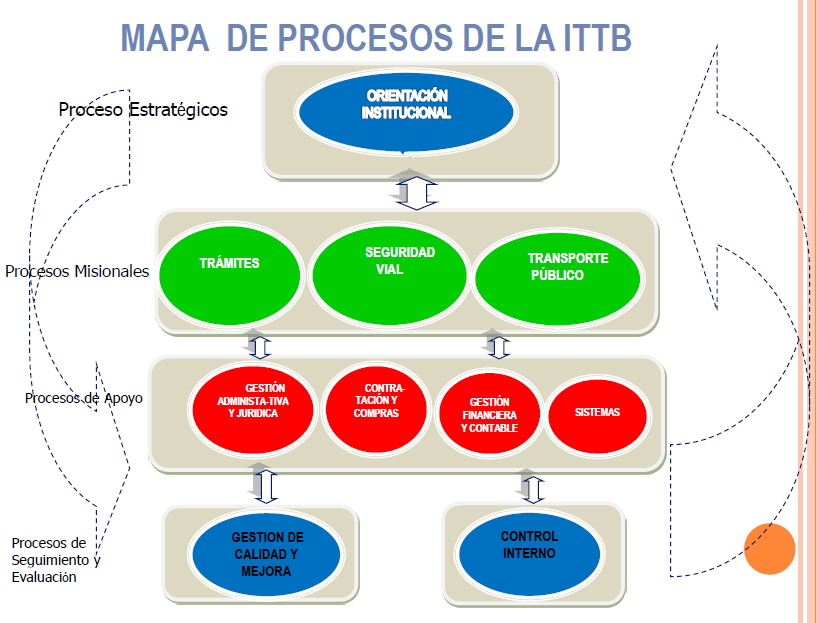 Como se observa, esta identificación permite evidenciar el enfoque por procesos de la ITTB, procesos estos que conllevan a alcanzar la Visión de la Entidad. La adecuada interacción de dichos procesos, permite atender las necesidades de los usuarios, proveedores, personal y entes de control de la Entidad.Procesos Estratégicos o de Dirección.Incluyen los relativos al establecimiento de políticas y estrategias, fijación de objetivos, comunicación, disposición de recursos necesarios y revisiones por Dirección ITTB, enfocados al cumplimiento de los objetivos planteados. Tienen que ver con:Direccionamiento Estratégico.Dirección de los sistemas de GestiónGestión Atención al ClienteProcesos Misionales.Los constituyen todos aquellos que proporcionan el resultado previsto por la ITTB en el cumplimiento del objeto social.Estos procesos parten de las necesidades y expectativas de los clientes (requisitos) para la prestación de los servicios de registro, planeamiento y control del tránsito terrestre automotor, y promoción de la cultura ciudadana, y tienen como propósito lograr la satisfacción de los clientes:Planeamiento vial.Control Vial.Cultura Vial.Registro de InformaciónProcesos de apoyo.Permiten gestionar los recursos humanos, físicos, financieros y tecnológicos indispensables para la prestación de los servicios misionales y realizar seguimiento de manera objetiva para medir el desempeño y la mejora de la gestión institucional. Contemplan:Gestión AdministrativaGestión financieraGestión Jurídica y ContrataciónGestión de TICSProcesos de Seguimiento y EvaluaciónIncluyen aquellos necesarios para medir y recopilar datos para el análisis del desempeño y la mejora de la eficacia y la eficiencia, y son una parte integral de los procesos estratégicos, de apoyo y los misionales. Es la gestión de Auditoría.El modelo integradoTeniendo en cuenta lo recomendado por Mintic, lo que las entidades han acogido, y se incluye ahí la ITTB es implementar el modelo de gestión IT4+, el cual es un modelo construido a partir de la experiencia, de las mejores prácticas y lecciones aprendidas durante la implementación de la estrategia de gestión TIC en los últimos años. IT4+® es un modelo integral de gestión estratégica con tecnología cuya base fundamental es la alineación entre la gestión de tecnología y la estrategia sectorial o institucional. Está conformado este modelo, por los siguientes componentes: Estrategia de TI, Gobierno de TI, Análisis de información, Sistemas de información, Gestión de servicios tecnológicos, Apropiación y uso.Definición de apoyo tecnológico a los procesos:La ITTB ha venido trabajando en alinear lo procesos a sus sistemas de información, llevando a cabo varias sesiones de trabajo en grupos pequeños o comisiones y también en una especie de plenarias, obteniéndose muy buenos resultados, tanto en marco legal, flujogramas y eficiencia. En consecuencia, esa parte tan importante de los procesos se ha venido construyendo Dada la vasta experiencia del personal en la entidad, se están solicitando ajustes no solamente en cuanto a la funcionalidad desde el punto de vista usuarios (interno y externo), sino en una estricta observancia o cumplimiento a la normatividad vigente. En ese enfoque se proyecta seguir desarrollando y/o ajustando.Oportunidades de mejora y planes de mejoramiento: Denota en gran medida la misma premisa del mejoramiento continuo, en el sentido que no se puede dejar escapar cada oportunidad de ajustar o mejorar los aspectos o situaciones que surjan, pero además las situaciones de mayor complejidad incluirlas en la proyección de mejoras que impliquen o pudieran implicar nuevos desarrollos; por supuesto, los planes de mejoramiento, ya sean de auditorías internas o externas, se constituyen también en una fuente de donde se derivan insumos para seguir mejorando los sistemas en diversos aspectos funcionales o de seguridad. Esas mejoras plasmadas en los planes de mejoramiento, que seguramente tocarán el área TI por ser ésta transversa a todos los demás procesos de la Organización, impulsarán automáticamente mejoras en esa área de las TTI, que serán mucho más integrales si se abordan con el liderazgo TI LA MODERNIZACION DE LOS SISTEMAS DE INFORMACIONUno de los aspectos o criterios inherentes a la Concesión Parcial, es precisamente el Fortalecimiento Institucional, basado en el sistema de información misional con su infraestructura directa, inmediata, pero también siendo conscientes que la conectividad implica el uso de una infraestructura que subyace o que va surgiendo en la medida en que se fortalece ese SIM y se va integrando en el Sector.Retomando el contrato de Concesión No. 068 de 2017, cabe señalar que éste propende por mantener conectividad lógica de procesos y de datos con plataformas básicas como Runt, con la cual el objetivo es una interoperabilidad total, la plataforma Simit, el operador de las comparenderas electrónicas, las fotomultas locales, que hacen parte del Proyecto, y otros sistemas relacionados, como el de la Secretaría de Hacienda departamental, y otros que vayan surgiendo en el mediano y largo plazo.Desde luego, también se persigue hacia adentro integración funcional con el software financiero – contable, que está constituido por varios aplicativos. De igual manera, cabe en esta integración la página web institucional, e inclusive plataformas relacionadas aunque no estén en línea, como el Suit y SigepEs importante señalar con claridad, que si bien es cierto los servicios que conciernen o constituyen el Sistema de Información Misonal, son suministrados, administrados y mantenidos por el Consorcio STB, en el marco de la ejecución del Contrato de Concesión Parcial 068 de 2017, el ente público ejerce la supervisión de dicho contrato, y desde allí se marca incidencia y participación, en los servicios que se prestan, y entre los que además del aplicativo integrado SIOT, se señalan:Servicio de respaldo eléctrico, a través de UPSs e inclusive a mediano plazo a través de una planta eléctricaServicio de telefonía digital, que requiere capacitación en su uso Servicio de internet principal y de respaldoDNS - DHPC: servicio de resolución de nombre de los equipos y asignación de direcciones IPDirectorio ActivoAntivirus y FirewallCopias de respaldo, con algunos aspectos por mejorar en el corto plazoServicios de impresión y digitalización.Web servicesConsulta de estados de cuenta en sitio mediante la página webEl servicio de correo institucional está a cargo de la ITTB, y actualmente es suministrado por Microsoft (Office 365), con un total de 100 cuentas Todo este marco tecnológico va enfocado a aumentar el grado de satisfacción de los usuarios de la ITTB, imprimiéndole agilidad y seguridad a los procesos, estricto apego a la normativa, racionalizando los procesos y mejorando la eficiencia en el servicio; todo ello dentro de los lineamientos del orden nacional de la política de Gobierno Digital, que avanza y seguirá afianzándose y siendo más exigente e igualmente eficiente para el estado colombiano y la ciudadanía en generalElaboró: Ing. Féiber Peña Pabuena              Profesional Especializado División SistemasNormaDescripciónDecreto 1122 de 1999Por el cual se dictan normas para suprimir trámites, facilitar la actividad de los ciudadanos, contribuir a laeficiencia y eficacia de la Administración Pública y fortalecer el principio de la buena fe.Decreto 1151 de 2008Por el cual se establecen los lineamientos generales de la Estrategia de Gobierno en Línea de la República de Colombia, se reglamenta parcialmentela Ley 962 de 2005, y se dictan otras disposiciones.Ley 1341 de 2009Por la cual se definen principios y conceptos sobre la sociedad de la información y la organización de las Tecnologías de la Información y las Comunicaciones –TIC–, se crea la Agencia Nacionalde Espectro y se dictan otras disposicionesLey 1581 del 2012Por la cual se dictan disposiciones generales para la protección de datos personales.Decreto 2693 de 2012Por el cual se establecen los lineamientos generales de la Estrategia de Gobierno en Línea de la República de Colombia, se reglamentan parcialmente las Leyes 1341 de 2009 y 1450 de2011, y se dictan otras disposiciones.Ley 1712 del 2014Por medio de la cual se crea la ley de Transparencia y del Derecho de Acceso a la información públicanacional y se dictan otras Disposiciones.Decreto 2573 de 2014Por el cual se establecen los lineamientos generales de la Estrategia de Gobierno en línea, se reglamenta parcialmente la Ley 1341 de 2009 y se dictan otrasdisposiciones.Decreto 0103 de 2015Por el cual se reglamenta parcialmente la Ley 1712 de 2014 y se dictan otras disposiciones.Decreto 1078 de 2015Por medio del cual se expide el Decreto Único Reglamentario del Sector de tecnología de laInformación y las Comunicaciones.Decreto 415 de 2016Por el cual se adiciona el Decreto Único Reglamentario del sector de la Función Pública, Decreto Número 1083 de 2015, en lo relacionado con la definición de los lineamientos para el fortalecimiento     institucional     en     materia     detecnologías de la información y las comunicaciones.Decreto 612 de 2018Por el cual se fijan directrices para la integración de los planes de acción por parte de las entidades delEstadoDecreto 1008 de 2018Por el cual se establecen los lineamientos generales de la política de Gobierno Digital y se subroga el capitulo 1 del titulo 9 de la parte 2 del libro 2 del decreto 1078 de 2015 Decreto único reglamentariodel sector de tecnologías de la información y comunicaciones.